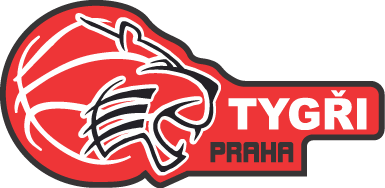 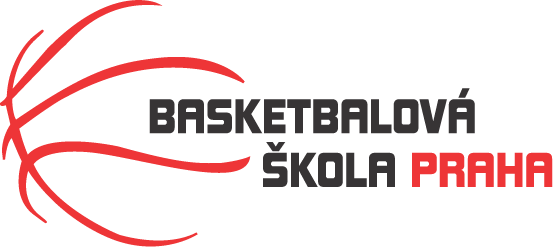 Rozpis turnaje starších minižáků U13, ročník 2010 a mladšíPořadatel: Basketbalová škola Tygři PrahaKontaktní osoba: Petra Michálková (776 232 227, michalkovapetra@seznam.cz)Termín:  15.-16.4.2023Místo: Sportovní hala Jeneč, Lidická 210, JenečRozhodčí: deleguje ČABR-P, každé družstvo uhradí jednoho rozhodčího v utkání (300,- Kč)Sobota 15.4.202313:00	Tygři Praha „B“ – BK Kralupy junior (129)Neděle 16.4.20238:30	Sokol Kbely – Tygři Praha „B“ (149)10:00	BK Kralupy junior – Sokol Kbely (152)11:30	BK Kralupy junior – Tygři Praha „B“ (144)Startovné na turnaji 400,- Kč/zápasPořadatel dodá hrací míč na turnaj, míče na rozcvičení si přinesou družstva vlastní!!Rozdělovník: STK-PBS - P. Mondschein
ČABR-P - P. Sušer, R. Treml
BK Kralupy junior – R. Hniličková
Sokol Kbely – T. Hruška